INDICAÇÃO Nº 3976/2018Indica ao Poder Executivo Municipal a realização de estudos para  melhoria na Rua Artur Bernardes próxima ao nº 52, no bairro Itamaraty, neste município.Excelentíssimo Senhor Prefeito Municipal, Nos termos do Art. 108 do Regimento Interno desta Casa de Leis, dirijo-me a Vossa Excelência para sugerir que, por intermédio do Setor competente, sejam realizados estudos para melhoria na Rua Artur Bernardes próxima ao nº 52, no bairro Itamaraty, neste município.Justificativa:Conforme relatos dos moradores locais, a poeira tem feito os moradores sofrerem, uma das moradoras solicitou que pelo menos possa jogar pedras na referida rua com o objetivo de amenizar as poeira. N]ao existe asfalto no local.Plenário “Dr. Tancredo Neves”, em 30 de julho de 2.018.                                                       Celso Ávila-vereador-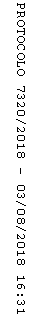 